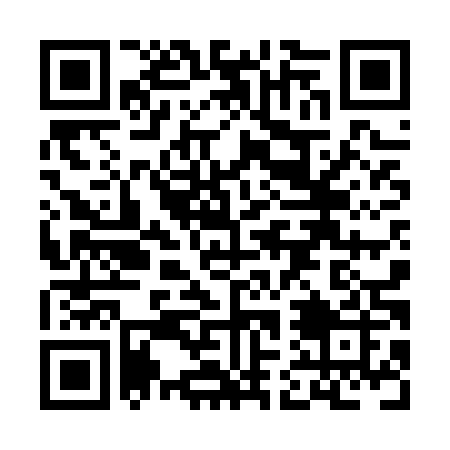 Prayer times for Central Cambridge, New Brunswick, CanadaWed 1 May 2024 - Fri 31 May 2024High Latitude Method: Angle Based RulePrayer Calculation Method: Islamic Society of North AmericaAsar Calculation Method: HanafiPrayer times provided by https://www.salahtimes.comDateDayFajrSunriseDhuhrAsrMaghribIsha1Wed4:356:111:216:228:3210:092Thu4:326:091:216:238:3310:113Fri4:306:081:216:248:3510:124Sat4:286:061:216:258:3610:145Sun4:266:051:216:258:3710:166Mon4:246:041:216:268:3910:187Tue4:226:021:216:278:4010:208Wed4:216:011:216:288:4110:229Thu4:196:001:216:288:4210:2410Fri4:175:581:216:298:4310:2511Sat4:155:571:206:308:4510:2712Sun4:135:561:206:308:4610:2913Mon4:115:541:206:318:4710:3114Tue4:095:531:206:328:4810:3315Wed4:075:521:206:338:4910:3416Thu4:065:511:216:338:5110:3617Fri4:045:501:216:348:5210:3818Sat4:025:491:216:358:5310:4019Sun4:015:481:216:358:5410:4220Mon3:595:471:216:368:5510:4321Tue3:575:461:216:378:5610:4522Wed3:565:451:216:378:5710:4723Thu3:545:441:216:388:5810:4824Fri3:535:431:216:398:5910:5025Sat3:515:421:216:399:0010:5226Sun3:505:421:216:409:0110:5327Mon3:495:411:216:409:0210:5528Tue3:475:401:226:419:0310:5629Wed3:465:391:226:419:0410:5830Thu3:455:391:226:429:0510:5931Fri3:445:381:226:439:0611:01